Zpravodaj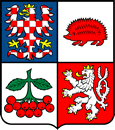 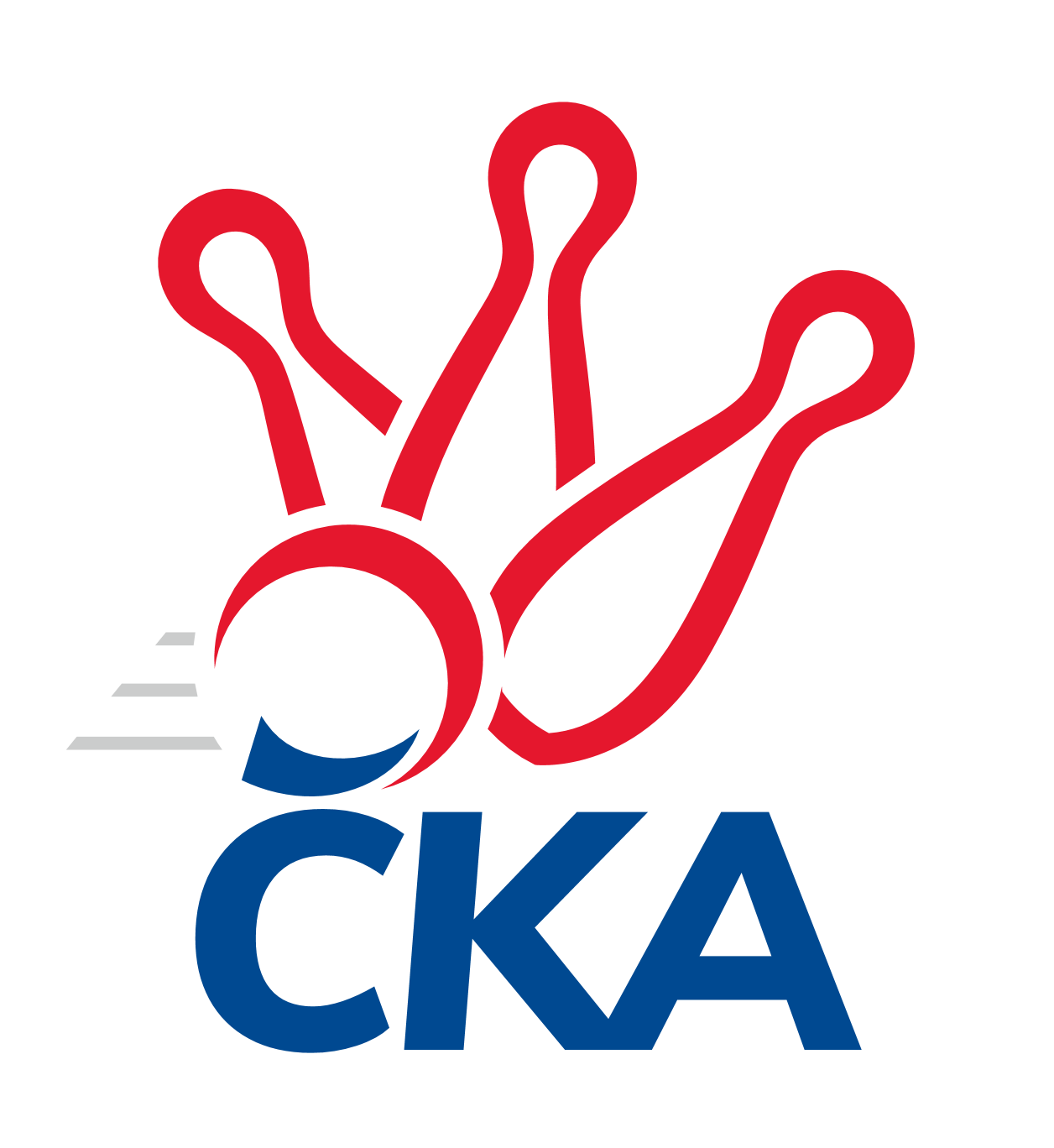 kuželkářského svazu Kraje Vysočina a Jihočeského kraje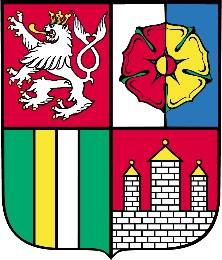 Divize jih 2021/2022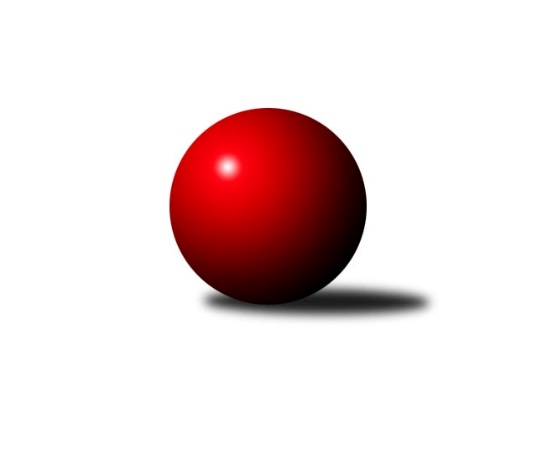 Č.14Ročník 2021/2022	5.2.2022Nejlepšího výkonu v tomto kole: 3483 dosáhlo družstvo: TJ Jiskra Nová BystřiceVýsledky 14. kolaSouhrnný přehled výsledků:KK Lokomotiva Tábor	- TJ Jiskra Nová Bystřice	1:7	3285:3483	9.0:15.0	4.2.TJ Sokol Soběnov 	- TJ Nová Včelnice 	6:2	2634:2597	12.5:11.5	4.2.TJ Spartak Pelhřimov	- TJ Blatná	2:6	3164:3175	14.0:10.0	4.2.TJ Nové Město na Moravě	- TJ Tatran Lomnice nad Lužnicí 	7:1	2598:2423	17.5:6.5	5.2.KK Jihlava B	- TJ Sokol Chotoviny 	5:3	3257:3230	10.5:13.5	5.2.Tabulka družstev:	1.	TJ Sokol Chotoviny	13	9	1	3	69.5 : 34.5 	185.0 : 127.0 	 3030	19	2.	TJ Jiskra Nová Bystřice	13	8	1	4	61.0 : 43.0 	160.0 : 152.0 	 2936	17	3.	TJ Sokol Soběnov	13	8	1	4	59.5 : 44.5 	159.5 : 152.5 	 2897	17	4.	KK Jihlava B	12	8	0	4	56.5 : 39.5 	156.5 : 131.5 	 3014	16	5.	TJ Blatná	13	6	2	5	59.0 : 45.0 	165.0 : 147.0 	 3024	14	6.	TJ Nové Město na Moravě	12	6	1	5	54.0 : 42.0 	156.0 : 132.0 	 2996	13	7.	TJ Tatran Lomnice nad Lužnicí	13	6	0	7	47.5 : 56.5 	150.0 : 162.0 	 2647	12	8.	TJ Slovan Jindřichův Hradec	12	5	0	7	42.5 : 53.5 	133.5 : 154.5 	 2685	10	9.	TJ Nová Včelnice	12	5	0	7	40.5 : 55.5 	129.5 : 158.5 	 2814	10	10.	TJ Spartak Pelhřimov	12	5	0	7	40.0 : 56.0 	144.0 : 144.0 	 2870	10	11.	KK Lokomotiva Tábor	13	0	0	13	22.0 : 82.0 	117.0 : 195.0 	 2813	0Podrobné výsledky kola:	 KK Lokomotiva Tábor	3285	1:7	3483	TJ Jiskra Nová Bystřice	Martin Jinda	145 	 167 	 125 	129	566 	 1.5:2.5 	 589 	 158	150 	 152	129	Marek Augustin	Marcel Pouznar	133 	 156 	 139 	135	563 	 2:2 	 584 	 180	128 	 134	142	Martin Vrecko	Pavel Kořínek	126 	 142 	 148 	129	545 	 4:0 	 492 	 120	126 	 132	114	Martin Pýcha *1	Vladimír Kučera	149 	 142 	 127 	146	564 	 1.5:2.5 	 613 	 147	147 	 173	146	Marek Běhoun	Ladislav Takáč	145 	 124 	 138 	134	541 	 0:4 	 620 	 153	157 	 149	161	Marek Chvátal	Petr Klimek *2	117 	 138 	 126 	125	506 	 0:4 	 585 	 138	146 	 147	154	Iva Molovározhodčí: Zdeněk Zemanstřídání: *1 od 61. hodu Jan Mol, *2 od 61. hodu Marie MyslivcováNejlepší výkon utkání: 620 - Marek Chvátal	 TJ Sokol Soběnov 	2634	6:2	2597	TJ Nová Včelnice 	Ondřej Sysel	137 	 80 	 155 	86	458 	 2.5:1.5 	 443 	 137	63 	 164	79	Kamil Pivko	Kamil Šedivý	151 	 80 	 154 	80	465 	 3:1 	 441 	 148	81 	 149	63	Martin Tyšer	Bohuslav Šedivý	140 	 72 	 157 	62	431 	 0:4 	 462 	 148	80 	 164	70	Pavel Domin	Milan Šedivý	140 	 60 	 136 	77	413 	 4:0 	 357 	 137	43 	 124	53	Stanislav Neugebauer	Josef Šedivý ml.	162 	 63 	 139 	79	443 	 2:2 	 436 	 150	63 	 144	79	Jiří Slovák	Lucie Mušková	162 	 53 	 151 	58	424 	 1:3 	 458 	 155	81 	 156	66	Tibor Pivkorozhodčí: Josef SyselNejlepší výkon utkání: 465 - Kamil Šedivý	 TJ Spartak Pelhřimov	3164	2:6	3175	TJ Blatná	Václav Novotný	140 	 116 	 134 	141	531 	 2:2 	 552 	 125	149 	 143	135	Karel Koubek	Jan Vintr	136 	 137 	 128 	136	537 	 2:2 	 526 	 126	139 	 117	144	Vít Kobliha	Tomáš Rysl	142 	 140 	 137 	140	559 	 4:0 	 503 	 123	118 	 128	134	Jiří Vokurka	Jan Janů	123 	 135 	 120 	118	496 	 2:2 	 532 	 160	118 	 101	153	Daniel Lexa	Libor Linhart	133 	 134 	 137 	126	530 	 2:2 	 543 	 132	122 	 146	143	Jiří Vaňata *1	Josef Fučík	134 	 128 	 128 	121	511 	 2:2 	 519 	 132	132 	 141	114	Lukáš Pavelrozhodčí: Vytiskovástřídání: *1 od 61. hodu Josef MikešNejlepší výkon utkání: 559 - Tomáš Rysl	 TJ Nové Město na Moravě	2598	7:1	2423	TJ Tatran Lomnice nad Lužnicí 	Petr Hlisnikovský	149 	 72 	 151 	63	435 	 3.5:0.5 	 416 	 146	71 	 136	63	Jiří Doktor	Jiří Loučka	150 	 75 	 150 	53	428 	 3:1 	 388 	 131	63 	 152	42	Rudolf Pouzar	Pavel Škoda	144 	 56 	 149 	70	419 	 3:1 	 410 	 135	62 	 145	68	Jan Nosek	Miloš Stloukal	151 	 89 	 149 	99	488 	 4:0 	 405 	 147	63 	 132	63	Jan Holeček	Pavel Sáblík	134 	 66 	 146 	72	418 	 0.5:3.5 	 442 	 135	80 	 146	81	Zdeněk Doktor	Michal Miko	136 	 63 	 148 	63	410 	 3.5:0.5 	 362 	 124	63 	 123	52	Miroslav Moštěk *1rozhodčí:  Vedoucí družstevstřídání: *1 od 51. hodu Martin MikešNejlepší výkon utkání: 488 - Miloš Stloukal	 KK Jihlava B	3257	5:3	3230	TJ Sokol Chotoviny 	Jaroslav Matějka	128 	 134 	 136 	125	523 	 2:2 	 535 	 148	136 	 130	121	Pavel Makovec	Lukáš Novák	141 	 155 	 126 	137	559 	 3:1 	 499 	 121	107 	 135	136	Petr Křemen	Miroslav Pleskal	131 	 139 	 126 	122	518 	 0.5:3.5 	 582 	 131	158 	 135	158	Zbyněk Hein	Martin Čopák	158 	 130 	 154 	145	587 	 1:3 	 601 	 161	138 	 144	158	Kamila Dvořáková	Jakub Čopák	128 	 119 	 107 	144	498 	 2:2 	 493 	 102	140 	 122	129	Jan Fořter	Vít Jírovec	143 	 130 	 152 	147	572 	 2:2 	 520 	 146	136 	 109	129	Jan Bartoňrozhodčí:  Vedoucí družstevNejlepší výkon utkání: 601 - Kamila DvořákováPořadí jednotlivců:	jméno hráče	družstvo	celkem	plné	dorážka	chyby	poměr kuž.	Maximum	1.	Ondřej Matula 	KK Jihlava B	578.90	378.4	200.5	2.5	6/7	(620.4)	2.	Jan Bartoň 	TJ Sokol Chotoviny 	556.87	370.3	186.6	4.5	7/8	(617)	3.	Michal Miko 	TJ Nové Město na Moravě	554.91	370.7	184.2	5.0	6/6	(612)	4.	Petr Hlisnikovský 	TJ Nové Město na Moravě	551.97	368.9	183.1	3.4	6/6	(594)	5.	Libor Hrstka 	TJ Sokol Chotoviny 	551.15	369.5	181.6	4.5	7/8	(594)	6.	Jiří Vaňata 	TJ Blatná	550.84	372.7	178.1	5.4	5/7	(591)	7.	Zbyněk Hein 	TJ Sokol Chotoviny 	550.57	367.5	183.1	3.0	7/8	(613)	8.	Karel Koubek 	TJ Blatná	549.20	369.3	179.9	4.1	6/7	(598)	9.	Pavel Makovec 	TJ Sokol Chotoviny 	549.15	373.2	175.9	6.2	8/8	(603)	10.	Lukáš Novák 	KK Jihlava B	546.16	362.8	183.4	5.2	5/7	(609)	11.	Miroslav Pleskal 	KK Jihlava B	543.24	366.7	176.5	4.2	5/7	(588)	12.	Tibor Pivko 	TJ Nová Včelnice 	541.23	365.2	176.1	5.5	6/7	(564)	13.	Kamil Šedivý 	TJ Sokol Soběnov 	540.32	370.6	169.7	5.1	7/7	(602)	14.	Milan Šedivý 	TJ Sokol Soběnov 	539.82	365.9	173.9	5.8	7/7	(583)	15.	Roman Grznárik 	TJ Sokol Soběnov 	539.71	366.5	173.3	4.7	7/7	(575)	16.	Martin Tyšer 	TJ Nová Včelnice 	538.94	365.2	173.8	4.4	7/7	(567)	17.	Jaroslav Prommer 	TJ Sokol Soběnov 	538.50	359.3	179.2	3.7	6/7	(566)	18.	Marek Baštýř 	TJ Tatran Lomnice nad Lužnicí 	538.30	365.6	172.7	6.8	5/7	(573.6)	19.	Vladimír Kučera 	KK Lokomotiva Tábor	537.67	368.9	168.8	4.2	6/9	(612)	20.	Marek Chvátal 	TJ Jiskra Nová Bystřice	537.46	362.9	174.5	5.2	7/7	(620)	21.	Kamila Dvořáková 	TJ Sokol Chotoviny 	534.44	353.5	181.0	3.7	7/8	(601)	22.	Miloš Stloukal 	TJ Nové Město na Moravě	532.38	350.3	182.1	4.6	5/6	(585.6)	23.	Jiří Vokurka 	TJ Blatná	531.28	362.9	168.4	4.7	7/7	(615)	24.	Jaroslav Matějka 	KK Jihlava B	530.47	361.6	168.9	5.2	6/7	(548)	25.	Pavel Domin 	TJ Nová Včelnice 	528.87	362.8	166.1	7.0	6/7	(556.8)	26.	Bohuslav Šedivý 	TJ Sokol Soběnov 	527.17	357.4	169.8	6.7	6/7	(558)	27.	Ota Schindler 	TJ Spartak Pelhřimov	524.69	357.2	167.5	7.1	7/7	(572)	28.	Jiří Doktor 	TJ Tatran Lomnice nad Lužnicí 	524.62	353.9	170.7	5.6	7/7	(571.2)	29.	Marek Běhoun 	TJ Jiskra Nová Bystřice	523.77	358.8	164.9	6.4	7/7	(613)	30.	Kamil Pivko 	TJ Nová Včelnice 	523.66	358.6	165.0	6.7	7/7	(564)	31.	Martin Jinda 	KK Lokomotiva Tábor	523.40	357.9	165.5	9.5	6/9	(567)	32.	Lucie Smrčková 	TJ Spartak Pelhřimov	523.37	359.7	163.7	6.2	7/7	(552)	33.	Jan Janů 	TJ Spartak Pelhřimov	522.13	352.0	170.1	4.5	6/7	(564)	34.	Vít Kobliha 	TJ Blatná	520.84	356.4	164.4	9.3	5/7	(565)	35.	Petr Tomek 	TJ Jiskra Nová Bystřice	520.31	353.7	166.6	4.9	6/7	(584)	36.	Iva Molová 	TJ Jiskra Nová Bystřice	518.63	357.7	160.9	5.5	6/7	(585)	37.	Pavel Škoda 	TJ Nové Město na Moravě	517.45	359.4	158.1	6.9	4/6	(558)	38.	Daniel Lexa 	TJ Blatná	517.14	353.7	163.4	6.4	6/7	(572)	39.	Jiří Hána 	TJ Slovan Jindřichův Hradec 	517.12	359.0	158.2	9.7	7/8	(591.6)	40.	Jan Cukr 	TJ Slovan Jindřichův Hradec 	516.65	357.2	159.5	7.0	8/8	(571.2)	41.	Pavel Sáblík 	TJ Nové Město na Moravě	515.64	347.2	168.4	6.4	6/6	(576)	42.	Josef Šedivý  ml.	TJ Sokol Soběnov 	514.89	358.0	156.8	8.7	6/7	(578)	43.	Zdeněk Doktor 	TJ Tatran Lomnice nad Lužnicí 	513.15	343.6	169.5	4.2	6/7	(542.4)	44.	Jan Vintr 	TJ Spartak Pelhřimov	512.75	349.9	162.9	7.0	5/7	(554)	45.	Jiří Slovák 	TJ Nová Včelnice 	512.15	355.9	156.3	7.5	7/7	(544.8)	46.	Jan Fořter 	TJ Sokol Chotoviny 	512.14	348.9	163.2	7.8	7/8	(568)	47.	Petr Klimek 	KK Lokomotiva Tábor	504.63	355.7	148.9	9.1	6/9	(588)	48.	Libor Linhart 	TJ Spartak Pelhřimov	504.60	347.4	157.2	5.6	7/7	(536)	49.	Martin Pýcha 	TJ Jiskra Nová Bystřice	503.97	345.7	158.3	11.3	6/7	(557)	50.	Marcel Pouznar 	KK Lokomotiva Tábor	502.82	345.6	157.2	8.8	7/9	(563)	51.	Pavel Kořínek 	KK Lokomotiva Tábor	501.91	342.2	159.7	9.1	9/9	(550)	52.	Jiří Loučka 	TJ Nové Město na Moravě	499.45	339.4	160.1	9.0	6/6	(530.4)	53.	Zdeněk Zeman 	KK Lokomotiva Tábor	499.43	345.0	154.4	5.9	7/9	(556)	54.	Rudolf Pouzar 	TJ Tatran Lomnice nad Lužnicí 	496.16	339.2	157.0	8.0	6/7	(530.4)	55.	Pavel Picka 	TJ Slovan Jindřichův Hradec 	495.33	343.6	151.7	11.3	8/8	(560.4)	56.	Jan Holšan 	TJ Tatran Lomnice nad Lužnicí 	493.32	350.9	142.4	7.0	5/7	(556)	57.	Vladimír Štipl 	TJ Slovan Jindřichův Hradec 	492.29	348.0	144.3	11.9	7/8	(570)	58.	Tomáš Rysl 	TJ Spartak Pelhřimov	491.89	348.4	143.5	9.3	7/7	(559)	59.	Jan Nosek 	TJ Tatran Lomnice nad Lužnicí 	484.02	329.5	154.5	10.3	5/7	(517.2)	60.	Jan Holeček 	TJ Tatran Lomnice nad Lužnicí 	480.90	340.2	140.7	10.9	6/7	(529)	61.	Petra Hodoušková 	KK Lokomotiva Tábor	472.94	330.6	142.3	11.1	7/9	(527)	62.	Stanislav Neugebauer 	TJ Nová Včelnice 	471.26	333.9	137.3	14.5	7/7	(530.4)	63.	Josef Holický 	TJ Slovan Jindřichův Hradec 	462.88	323.7	139.1	13.6	8/8	(574.8)	64.	Jaroslav Opl 	TJ Slovan Jindřichův Hradec 	451.32	323.9	127.5	15.6	8/8	(574.8)		Miroslava Matějková 	TJ Spartak Pelhřimov	591.00	376.0	215.0	3.0	1/7	(591)		Robin Parkan 	KK Jihlava B	580.00	387.0	193.0	0.0	1/7	(580)		Daniel Braun 	KK Jihlava B	578.40	363.3	215.1	0.5	2/7	(580.8)		Martin Dolák 	KK Jihlava B	577.00	354.0	223.0	5.0	1/7	(577)		Vít Jírovec 	KK Jihlava B	572.00	391.0	181.0	5.0	1/7	(572)		Petr Dobeš  ml.	KK Jihlava B	559.00	365.0	194.0	1.0	1/7	(559)		Marek Augustin 	TJ Jiskra Nová Bystřice	550.53	375.2	175.3	5.7	4/7	(589)		Martin Čopák 	KK Jihlava B	548.88	367.9	181.0	7.3	3/7	(587)		Lukáš Pavel 	TJ Blatná	544.79	368.1	176.7	5.0	4/7	(625)		Jakub Čopák 	KK Jihlava B	544.41	364.2	180.2	4.1	4/7	(603)		Václav Novotný 	TJ Spartak Pelhřimov	543.58	372.2	171.4	6.9	3/7	(562)		Martin Vrecko 	TJ Jiskra Nová Bystřice	539.53	363.4	176.1	7.9	3/7	(584)		Jan Havlíček  st.	TJ Jiskra Nová Bystřice	531.79	356.3	175.5	4.5	4/7	(595)		Stanislav Kníže 	TJ Blatná	521.67	358.9	162.7	6.8	3/7	(543)		Ladislav Takáč 	KK Lokomotiva Tábor	520.69	349.3	171.4	5.0	5/9	(559.2)		Lucie Mušková 	TJ Sokol Soběnov 	520.20	364.8	155.4	9.0	1/7	(531.6)		Ondřej Sysel 	TJ Sokol Soběnov 	518.70	348.3	170.4	6.6	1/7	(549.6)		Josef Ferenčík 	TJ Sokol Soběnov 	517.73	359.3	158.5	9.4	3/7	(547.2)		Karel Hlisnikovský 	TJ Nové Město na Moravě	517.60	355.4	162.2	8.7	3/6	(528)		Matyáš Stránský 	KK Jihlava B	514.60	350.7	163.9	6.6	3/7	(548)		Lucie Hlaváčová 	TJ Nové Město na Moravě	512.40	366.0	146.4	13.2	1/6	(512.4)		Josef Fučík 	TJ Spartak Pelhřimov	511.00	351.0	160.0	5.0	1/7	(511)		Josef Mikeš 	TJ Blatná	510.77	350.6	160.2	8.1	4/7	(542)		Jan Šebera 	TJ Nová Včelnice 	510.00	352.8	157.2	4.8	1/7	(510)		Jiří Partl 	TJ Nové Město na Moravě	509.00	334.0	175.0	3.0	1/6	(509)		Jiří Hembera 	TJ Nová Včelnice 	508.00	358.0	150.0	13.0	1/7	(508)		Petr Křemen 	TJ Sokol Chotoviny 	506.87	360.4	146.5	11.3	5/8	(565)		Stanislav Partl 	KK Jihlava B	502.80	344.4	158.4	3.6	1/7	(502.8)		 		502.00	364.0	138.0	11.0	1/0	(502)		Vladimír Klíma 	TJ Nová Včelnice 	494.40	337.2	157.2	12.0	1/7	(494.4)		Jiří Kačo 	TJ Slovan Jindřichův Hradec 	489.00	341.0	148.0	12.5	2/8	(490)		Marie Myslivcová 	KK Lokomotiva Tábor	485.67	351.3	134.3	14.3	3/9	(498)		Bohumil Nentvich 	TJ Spartak Pelhřimov	470.40	334.8	135.6	15.6	1/7	(470.4)		Daniel Klimt 	TJ Tatran Lomnice nad Lužnicí 	457.00	339.0	118.0	22.0	1/7	(457)		Petra Svobodová 	TJ Nové Město na Moravě	453.60	331.2	122.4	8.4	1/6	(453.6)		Jan Slipka 	TJ Tatran Lomnice nad Lužnicí 	434.40	310.8	123.6	14.4	1/7	(434.4)		Jaroslav Nedoma 	KK Jihlava B	433.20	315.6	117.6	13.2	1/7	(433.2)		Josef Šedivý  st.	TJ Sokol Soběnov 	433.20	328.8	104.4	15.6	1/7	(433.2)Sportovně technické informace:Starty náhradníků:registrační číslo	jméno a příjmení 	datum startu 	družstvo	číslo startu24513	Marie Myslivcová	04.02.2022	KK Lokomotiva Tábor	1x1597	Václav Novotný	04.02.2022	TJ Spartak Pelhřimov	2x17975	Lucie Mušková	04.02.2022	TJ Sokol Soběnov 	2x25414	Ondřej Sysel	04.02.2022	TJ Sokol Soběnov 	1x25387	Jan Mol	04.02.2022	TJ Jiskra Nová Bystřice	1x5627	Josef Fučík	04.02.2022	TJ Spartak Pelhřimov	1x
Hráči dopsaní na soupisku:registrační číslo	jméno a příjmení 	datum startu 	družstvo	24838	Miroslav Moštěk	05.02.2022	TJ Tatran Lomnice nad Lužnicí 	Program dalšího kola:15. kolo11.2.2022	pá	17:30	TJ Jiskra Nová Bystřice - KK Jihlava B	11.2.2022	pá	17:30	TJ Tatran Lomnice nad Lužnicí  - TJ Sokol Soběnov 	11.2.2022	pá	17:30	KK Lokomotiva Tábor - TJ Nová Včelnice 	11.2.2022	pá	17:30	TJ Slovan Jindřichův Hradec  - TJ Nové Město na Moravě	11.2.2022	pá	18:00	TJ Sokol Chotoviny  - TJ Spartak Pelhřimov				TJ Blatná - -- volný los --	Nejlepší šestka kola - absolutněNejlepší šestka kola - absolutněNejlepší šestka kola - absolutněNejlepší šestka kola - absolutněNejlepší šestka kola - dle průměru kuželenNejlepší šestka kola - dle průměru kuželenNejlepší šestka kola - dle průměru kuželenNejlepší šestka kola - dle průměru kuželenNejlepší šestka kola - dle průměru kuželenPočetJménoNázev týmuVýkonPočetJménoNázev týmuPrůměr (%)Výkon3xMarek ChvátalNová Bystřice6201xKamila DvořákováChotoviny 113.616011xMarek BěhounNová Bystřice6132xMarek ChvátalNová Bystřice113.356201xKamila DvořákováChotoviny 6014xMiloš StloukalN. Město A112.934883xMarek AugustinNová Bystřice5891xMarek BěhounNová Bystřice112.076131xMartin ČopákJihlava5871xMartin ČopákJihlava110.975873xMiloš StloukalN. Město A585.6*4xZbyněk HeinChotoviny 110.02582